Порядокорганизации и проведения Начального этапа Всероссийской олимпиады профессионального мастерства обучающихся по специальности среднего профессионального образования 36.02.01 «Ветеринария» в 2019/2020 учебном году1. Цели и задачи Начального этапа Всероссийской олимпиады профессионального мастерства обучающихся по специальности среднего профессионального образования 36.02.01 «Ветеринария»1.1. Начальный этап Всероссийской олимпиады профессионального мастерства обучающихся по специальности среднего профессионального образования 36.02.01 «Ветеринария»  проводится в целях выявления наиболее одаренных и талантливых студентов, повышения качества профессионального образования специалистов среднего звена, дальнейшего совершенствования их профессиональной компетентности, реализации творческого потенциала обучающихся, повышения мотивации и творческой активности педагогических работников в рамках наставничества обучающихся.1.2. Основными задачами Начального этапа Всероссийской олимпиады профессионального мастерства обучающихся по специальности среднего профессионального образования 36.02.01 «Ветеринария» являются:проверка способности студентов к самостоятельной профессиональной деятельности, совершенствование умений эффективного решения профессиональных задач, развитие профессионального мышления, способности к проектированию своей деятельности и конструктивному анализу ошибок в профессиональной деятельности, стимулирование студентов к дальнейшему профессиональному и личностному развитию, повышение интереса к будущей профессиональной деятельности;развитие конкурентной среды в сфере СПО, повышение престижности специальностей СПО;обмен передовым педагогическим опытом в области СПО;развитие профессиональной ориентации граждан;повышение роли работодателей в обеспечении качества подготовки специалистов среднего звена;вовлечение федеральных учебно-методических объединений в процесс формирования единого образовательного пространства;интеграция разработанного методического обеспечения Всероссийской олимпиады профессионального мастерства обучающихся по специальности среднего профессионального образования 36.02.01 «Ветеринария», в том числе фондов оценочных средств, в образовательный процесс.1.3.  Ключевыми принципами Начального этапа Всероссийской олимпиады профессионального мастерства обучающихся по специальности среднего профессионального образования 36.02.01 «Ветеринария»  профессионального мастерства являются информационная открытость, доступность, справедливость, партнерство и инновации.2. Организаторы проведения Начального этапа Всероссийской олимпиады профессионального мастерства обучающихся по специальности среднего профессионального образования 36.02.01 «Ветеринария» Организаторами Начального этапа Всероссийской олимпиады профессионального мастерства обучающихся по специальности среднего профессионального образования 36.02.01 «Ветеринария»  являются:Министерство образования и науки Российской Федерации;органы государственной власти субъекта Российской Федерации;профессиональные образовательные организации, образовательные организации высшего образования, реализующие образовательные программы подготовки специалистов среднего звена.3.  Участники Начального этапа Всероссийской олимпиады профессионального мастерства обучающихся по специальности среднего профессионального образования 36.02.01 «Ветеринария»К участию в Начальном этапе Всероссийской олимпиады профессионального мастерства обучающихся по специальности среднего профессионального образования 36.02.01 «Ветеринария» допускаются студенты, имеющие российское гражданство, обучающиеся в образовательных организациях по программам подготовки специалистов среднего звена не менее чем на 2 курсе.К участию в Региональном этапе Всероссийской олимпиады допускаются победители и призеры Начальных этапов Всероссийской олимпиады профессионального мастерства обучающихся по специальности среднего профессионального образования 36.02.01 «Ветеринария», направленные для участия профессиональными образовательными организациями, реализующими образовательные программы подготовки специалистов среднего звена.Профессиональные образовательные организации направляют победителей Начального этапа Всероссийской олимпиады для участия 
в Региональном этапе посредством подачи заявки организаторам Регионального этапа Всероссийской олимпиады профессионального мастерства обучающихся по специальности среднего профессионального образования 36.02.01 «Ветеринария». Заявка направляется не позднее 5 календарных дней до начала проведения Регионального этапа Всероссийской олимпиады профессионального мастерства обучающихся по специальности среднего профессионального образования 36.02.01 «Ветеринария». Заявка на участие в Начальном этапе Всероссийской олимпиады подписывается руководителем (заместителем руководителя) профессиональной образовательной организации, реализующей образовательные программы подготовки специалистов среднего звена.Участники Начального этапа Всероссийской олимпиады профессионального мастерства обучающихся по специальности среднего профессионального образования 36.02.01 «Ветеринария» должны иметь: 	студенческий билет; 	документ, удостоверяющий личность;	заявление о согласии на обработку персональных данных (приложение 2 к Регламенту);	полис ОМС;	медицинскую справку (при необходимости). Участник должен иметь при себе спецодежду (при необходимости). Участники Начального этапа Всероссийской олимпиады проходят регистрацию в соответствии с заявками.Проведение Начального этапа Всероссийской олимпиады профессионального мастерства обучающихся по специальности среднего профессионального образования 36.02.01 «Ветеринария» Начальный этап Всероссийской олимпиады профессионального мастерства обучающихся по специальностям среднего профессионального образования 36.00.00 Ветеринария и зоотехния, специальности СПО 36.02.01 «Ветеринария» проводится 19 – 20 ноября 2019 г. на базе Государственного бюджетного профессионального образовательного учреждения Московской области «Коломенский аграрный колледж».Адрес образовательной организации: 140412, Московская область, Г. Коломна, Малинское шоссе, д. 36;Факс: 8 (496) 616-66-54e-mail: info@agrokol.ru;Сайт: agrokol-kolomna.ru;Контактные телефоны: 8 (496) 616-66-49, 8 (496) 616-66-54;директор: Зиновьев Алексей Константинович;заместитель директора по учебной работе Татаринова Галина Евгеньевна;заместитель директора по производственному обучению Медведева Наталья Михайловнаруководитель рабочей группы Семанин Евгений Геннадиевич;члены рабочей группы:Швецова Валерия Николаевна;Порежева Инна Владимировна;Михайлина Татьяна Николаевна; Инатуллаева Латофат Бахроновна;Кацапенко Катерина Дмитриевна;Чамкаев Фарид МясумовичЗайцева Нина ИвановнаБатюченко Валентина НиколаевнаСпособ прибытия к месту проведения Начального этапа Всероссийской олимпиады: от ст. Голутвин: Маршрутное такси №20 до ост. «Аграрный колледж».от ст. Коломна: Автобус №1 до ост. «Аграрный колледж».  Для организации и проведения Начального этапа Всероссийской олимпиады профессионального мастерства обучающихся по специальности среднего профессионального образования 36.02.01 «Ветеринария»  организатор этапа формирует: рабочую группу, группу разработчиков конкурных заданий, жюри, апелляционную комиссию. Группа разработчиков конкурсных заданий разрабатывает конкурсные задания в рамках ФОС по профильному направлению 36.00.00 Ветеринария и зоотехния специальности 36.02.01 «Ветеринария», в которые, за один день перед началом олимпиады, вносится, 30-40% изменений, доказательство которых оформляется документально и утверждается Председателем жюри. В целях обеспечения качества Всероссийской олимпиады профессионального мастерства обучающихся по специальности среднего профессионального образования 36.02.01 «Ветеринария» организатор Начального этапа должен не позднее, чем за одну неделю до начала проведения Всероссийской олимпиады профессионального мастерства обучающихся по специальности среднего профессионального образования 36.02.01 «Ветеринария»  провести мероприятия, разъясняющие участникам порядок и отдельные вопросы проведения этапа по профильным направлениям Всероссийской олимпиады. Организатор Начального этапа Всероссийской олимпиады профессионального мастерства обучающихся по специальности среднего профессионального образования 36.02.01 «Ветеринария» размещает на официальном сайте организации:не позднее чем, за 1 неделю до начала проведения Начального этапа Всероссийской олимпиады профессионального мастерства обучающихся по специальности среднего профессионального образования 36.02.01 «Ветеринария» Порядок организации и проведения Начального этапа, ФОС (включающий общую характеристику заданий, технические средства, профессиональное оборудование и прикладные компьютерные программы, которые будут использоваться при проведении этапа), программу конкурсных испытаний;не позднее 10 дней после проведения Начального этапа Всероссийской олимпиады профессионального мастерства обучающихся по специальности среднего профессионального образования 36.02.01 «Ветеринария» сводную ведомость оценок участников, фото- и видеоотчет.Образовательная организация, являющаяся организатором Начального этапа Всероссийской олимпиады профессионального мастерства обучающихся по специальности среднего профессионального образования 36.02.01 «Ветеринария», обеспечивает безопасность проведения мероприятий: охрану общественного порядка, дежурство медицинского персонала, пожарной службы и других необходимых служб, контроль за соблюдением участниками олимпиады норм и правил техники безопасности и охраны труда, при прохождении испытаний.Финансовое обеспечение мероприятий Начального этапа Всероссийской олимпиады профессионального мастерства обучающихся по специальности среднего профессионального образования 36.02.01 «Ветеринария» осуществляется ГБПОУ МО «Коломенский аграрный колледж» за счет собственных средств, спонсорской помощи, средств социальных партнеров и иных финансовых источников.Питание, культурная программа, медицинское и транспортное обслуживание участников Начального этапа Всероссийской олимпиады профессионального мастерства обучающихся по специальности среднего профессионального образования 36.02.01 «Ветеринария» обеспечиваются ГБПОУ МО «Коломенский аграрный колледж»Программа проведения Начального этапа Всероссийской олимпиады профессионального мастерства обучающихся по специальности среднего профессионального образования 36.02.01 «Ветеринария»Программа проведения Начального этапа Всероссийской олимпиады профессионального мастерства обучающихся по специальности среднего профессионального образования 36.02.01 «Ветеринария»  (далее - Программа) предусматривает для обучающихся выполнение профессионального комплексного задания, нацеленного на демонстрацию знаний, умений, опыта в соответствии с видами профессиональной деятельности.В день открытия Начального этапа Всероссийской олимпиады профессионального мастерства обучающихся по специальности среднего профессионального образования 36.02.01 «Ветеринария» для участников проводится:	инструктаж по технике безопасности и охране труда;	ознакомление с рабочими местами и техническим оснащением (оборудованием, инструментами и т.п.);	ознакомление с условиями дисквалификации участников по решению жюри (при 	несоблюдении условий Всероссийской олимпиады, грубых нарушениях технологии выполнения работ, правил безопасности труда).Требования к выполнению профессионального комплексного задания Начального этапа Всероссийской олимпиадыНачальный этап Всероссийской олимпиады профессионального мастерства обучающихся по специальности среднего профессионального образования 36.02.01 «Ветеринария»  включает выполнение профессионального комплексного задания, содержание и уровень сложности которого должны соответствовать федеральным государственным образовательным стандартам среднего профессионального образования с учётом основных положений профессиональных стандартов и требований работодателей к уровню подготовки специалистов среднего звена.Для Начального этапа Всероссийской олимпиады по профильному направлению на основании шаблона разрабатывается фонд оценочных средств - комплекс методических и оценочных средств, предназначенных для определения уровня сформированности компетенций участников Начального этапа Всероссийской олимпиады профессионального мастерства обучающихся по специальности среднего профессионального образования 36.02.01 «Ветеринария» (далее – ФОС). 	ФОС должен иметь не менее 3 положительных экспертных заключений: от федеральных учебно-методических объединений СПО (далее - ФУМО), образовательной организации высшего образования, работодателей (или региональных отделений Российского союза промышленников и предпринимателей или Торгово-промышленной палаты Российской Федерации).Профессиональное комплексное задание состоит из заданий двух уровней.	Задания I уровня формируются в соответствии с общими и профессиональными компетенциями специальностей среднего профессионального образования и УГС.  Задания 1 уровня состоят из тестового задания и практических задач «Перевод профессионального текста (сообщения)» и «Задание по организации работы коллектива».	Задания II уровня формируются в соответствии с общими и профессиональными компетенциями специальностей УГС СПО. Задания II уровня - это содержание работы, которую необходимо выполнить участнику для демонстрации определённого вида профессиональной деятельности в соответствии с требованиями ФГОС и профессиональных стандартов с применением практических навыков, заключающихся в проектировании, разработке, выполнении работ или изготовлении продукта (изделия и т.д.)  
по заданным параметрам с контролем соответствия результата существующим требованиям.Во время выполнения конкурсных заданий участники обязаны соблюдать правила организации и проведения конкурсных испытаний Начального этапа Всероссийской олимпиады, правил техники безопасности. В случае нарушения правил участник может быть дисквалифицирован.Оценивание результатов выполнения заданий, порядок 
определения победителей и призёров Начального  этапа Всероссийской олимпиады профессионального мастерства обучающихся по специальности среднего профессионального образования 36.02.01 «Ветеринария»Оценка конкурсных заданий осуществляется в соответствии 
с утверждёнными в фонде оценочных средств критериями. Результаты выполнения заданий оцениваются: Задание I уровня – максимально – 30 баллов (тестирование – 10 баллов, практические задачи – 20 баллов);Задание II уровня – максимально – 70 баллов (инвариантная часть задания – 35 баллов, вариативная часть задания – 35 баллов).Сумма баллов за выполнение профессионального комплексного задания (далее – суммарный балл) составляет не более 100.Итоги Начального этапа Всероссийской олимпиады подводит жюри. Возглавляет жюри Председатель, избираемый из числа членов жюри путем открытого голосования. 	В состав жюри начального этапа Всероссийской олимпиады профессионального мастерства обучающихся по специальности среднего профессионального образования 36.02.01 «Ветеринария»  входят 
не менее 5 членов из числа:	руководителей и ведущих специалистов организаций отрасли, профессиональных ассоциаций, бизнес-сообществ, социальных партнеров;	руководящих и педагогических работников образовательных организаций, являющихся организаторами этапов, других образовательных организаций, реализующих образовательные программы, соответствующие профильным направлениям Всероссийской олимпиады;	членов группы разработчиков конкурных заданий Начального этапа.Победитель и призеры Начального этапа Всероссийской олимпиады профессионального мастерства обучающихся по специальности среднего профессионального образования 36.02.01 «Ветеринария»  определяются по лучшим показателям (баллам) выполнения конкурсных заданий. При равенстве показателей предпочтение отдается участнику, имеющему лучший результат за выполнение профессиональных заданий II уровня.Победителю Начального этапа Всероссийской олимпиады профессионального мастерства обучающихся по специальности среднего профессионального образования 36.02.01 «Ветеринария» присуждается 1 место, призёрам – 2 и 3 места. Участникам, показавшим высокие результаты выполнения профессионального комплексного задания, высокую культуру труда, творческий подход к выполнению заданий, решением жюри могут быть установлены дополнительные поощрения (номинации).Оформление итогов Начального этапа Всероссийской олимпиады профессионального мастерства обучающихся по специальности среднего профессионального образования 36.02.01 «Ветеринария»Итоги Начального этапа Всероссийской олимпиады оформляются актом (приложение 4 к Регламенту). Итоги Начального этапа Всероссийской олимпиады профессионального мастерства на победителя (1 место) и призёров (2, 3 места) оформляются отдельным протоколом (приложение 3 к Регламенту), подписываются Председателем жюри, членами жюри и руководителем образовательной организации - организатора Начального этапа Всероссийской олимпиады профессионального мастерства обучающихся по специальности среднего профессионального образования 36.02.01 «Ветеринария», заверяются печатью и направляются  на электронном и бумажном носителях в Министерство образования Московской области и ЦРПО ВО МО АСОУ. Отчёты о проведении Всероссийской олимпиады направляются в Координационную группу не позднее 10-ти дней после проведения Всероссийской олимпиады (в соответствии с перечнем документов, приведенным в приложении 5 к Регламенту).Рекомендуемая литература Список литературы формируется в соответствии с профильным направлением олимпиады.Арзуманова Т.И., Мачабели М.Ш. Экономика организации. - М.: Дашков и Ко, 2013. – 240 с.Астахова Н.И., Москвитин Г. Менеджмент. Учебник для СПО, М: Юрайт, 2015-422 сБайматов, В.Н. Практикум по патологической физиологии + CD. [Электронный ресурс] : учеб. пособие — Электрон. дан. — СПб. : Лань, 2017. — 352 с. — Режим доступа: http://e.lanbook.com/book/94207 — Загл. с экрана.Безопасность жизнедеятельности: учеб. для студ. учреждений сред. проф. образования  /  Э. А. Арустамов и др. – М.: Академия, 2013. – 176с. Беликова О. И. Работа: трудоустройство и увольнение / О. И. Беликова. –  М.: Эксмо, 2013. – 265 с.Белоусова А.Р., Дебабова М.М.  Латинский язык:учебное пособие/ А.Р. Белоусова, М.М. Дебабова СПБ.: Лань,2015Бергхоф П.К. Мелкие домашние животные. Болезни и лечение. Колос, 2013.Боровков М. Ф., Фролов В. П., Серко С. А. Ветеринарно-санитарная экспертиза с основами технологии и стандартизации продуктов животноводства. – Лань, 2013Васильев, В.К. Ветеринарная офтальмология и ортопедия. [Электронный ресурс] : учеб. пособие / В.К. Васильев, А.Д. Цыбикжапов. — Электрон. дан. — СПб. : Лань, 2017. — 188 с. — Режим доступа: http://e.lanbook.com/book/92625 — Загл. с экрана.Васильев, В.К. Общая хирургия. [Электронный ресурс] : учеб. пособие / В.К. Васильев, А.П. Попов, А.Д. Цыбикжапов. — Электрон. дан. — СПб. : Лань, 2014. — 272 с. — Режим доступа: http://e.lanbook.com/book/51936 — Загл. с экрана.Васильев, Ю.Г. Ветеринарная клиническая гематология + DVD. [Электронный ресурс] : учеб. пособие / Ю.Г. Васильев, Е.И. Трошин, А.И. Любимов. — Электрон. дан. — СПб. : Лань, 2015. — 656 с. — Режим доступа: http://e.lanbook.com/book/60226 — Загл. с экрана. Гончаров В.П. Акушерство, гинекология и биотехника размножения животных. – М.: Колос С, 2004.Вировец Ю.А. Успешный поиск работы / Ю.А. Вировец. – СПб.: Питер, 2014. – 189 с.Внутренние болезни животных. [Электронный ресурс] : учеб. пособие / Г.Г. Щербаков [и др.]. — Электрон. дан. — СПб. : Лань, 2014. — 720 с. — Режим доступа: http://e.lanbook.com/book/52621 — Загл. с экрана.Внутренние болезни животных. Для ссузов. [Электронный ресурс] : учеб. / Г.Г. Щербаков [и др.]. — Электрон. дан. — СПб. : Лань, 2018. — 496 с. Губарец М.А. Открываем свое дело. С чего начинать / М.А.Губарец, А.А.Галустова. – 3-е изд., испр. – М.: Издательство «Омега-Л», 2015.-250 с.Жаров А.В. Патологическая физиология и патологическая анатомия животных: учебное пособие/ А.В. Жаров – М.: Лань, 2017.Зеленевский, Н.В. Анатомия и физиология животных. [Электронный ресурс] : учеб. / Н.В. Зеленевский, М.В. Щипакин, К.Н. Зеленевский. — Электрон. дан. — СПб. : Лань, 2015. — 368 с. — Режим доступа: http://e.lanbook.com/book/67478 — Загл. с экрана.Зеленевский, Н.В. Анатомия и физиология животных. Учебники / Н.В. Зеленевский, М.В. Щипакин, К.Н. Зеленевский. Анатомия и физиология животных. – СПб: Лань, 2015. – 368 с.Зоогигиена [Электронный ресурс] : учеб. / И.И. Кочиш [и др.]. — Электрон. дан. — Санкт-Петербург : Лань, 2013. — 464 с. — Режим доступа: https://e.lanbook.com/book/13008. — Загл. с экрана.Зоогигиена. [Электронный ресурс] : учеб. / И.И. Кочиш [и др.]. — Электрон. дан. — СПб. : Лань, 2013. — 464 с. — Режим доступа: http://e.lanbook.com/book/13008 — Загл. с экрана.Иванов, А.А. Клиническая лабораторная диагностика. [Электронный ресурс] : учеб. пособие — Электрон. дан. — СПб. : Лань, 2017. — 432 с. — Режим доступа: http://e.lanbook.com/book/91073 — Загл. с экрана.Клиническая диагностика внутренних болезней животных. [Электронный ресурс] : учеб. пособие / С.П. Ковалев [и др.]. — Электрон. дан. — СПб. : Лань, 2016. — 544 с. — Режим доступа: http://e.lanbook.com/book/71752 — Загл. с экрана.Кочиш И.И., Волчкова Л.А., Нестеров В.В., Виноградов П.Н. Практикум по зоогигиене. – СПб. Издательство «Лань», 2012Кузнецов, А.Ф. Современные производственные технологии содержания сельскохозяйственных животных. [Электронный ресурс] : учеб. пособие / А.Ф. Кузнецов, Н.А. Михайлов, П.С. Карцев. — Электрон. дан. — СПб. : Лань, 2013. — 456 с. — Режим доступа: http://e.lanbook.com/book/6600 — Загл. с экрана.Лаврик Г.В. «Английский язык»  Изд. «Академия» 2014Лифиц, И. М.   Стандартизация, метрология и подтверждение соответствия : учебник / И. М. Лифиц. — М. : КНОРУС, 2017. Масимов, Н.А. Инфекционные болезни пушных зверей. [Электронный ресурс] : учеб. пособие / Н.А. Масимов, Х.С. Горбатова, И.А. Калистратов. — Электрон. дан. — СПб. : Лань, 2013. — 128 с. — Режим доступа: http://e.lanbook.com/book/38840 — Загл. с экрана.Масимов, Н.А. Инфекционные болезни собак и кошек. [Электронный ресурс] : учеб. пособие — Электрон. дан. — СПб. : Лань, 2017. — 128 с. — Режим доступа: http://e.lanbook.com/book/90855 — Загл. с экрана.Михеева Е.В.  практикум по информационным технологиям  в профессиональной деятельности экономиста и бухгалтера: учеб. пособие для студ. учреждений сред. проф. образования / Е.В. Михеева, Е.Ю. Тарасова. – М.: «Академия», 2014. – 352с.Михеева Е.В. Информационные технологии в профессиональной деятельности: учеб. пособие для студ. учреждений сред. проф. образования / Е.В. Михеева. – М.: «Академия», 2013. – 384с.Никитин И.Н., Организация и экономика ветеринарного дела. [Электронный ресурс] : учеб. — Электрон. дан. — СПб.: Лань, 2014. — 368 с.Основы микробиологии, санитарии и гигиены в пищевом производстве: учеб./ Т.А. Лаушкина. – М.: Издательский центр «Академия», 2014. – 144 с.Основы микробиологии, санитарии и гигиены в пищевом производстве: учеб./ Л.В. Мармузова. – М.: Издательский центр «Академия», 2013. –  160 с.Паразитология и инвазионные болезни животных: учебное пособие для студентов образоват. учреждений сред. проф. образования/ М.В. Шустрова, П.И. Пашкин, Л.М. Белова – М.: Academia, 2015.Петрянкин, Ф.П. Болезни молодняка животных. [Электронный ресурс] : учеб. пособие / Ф.П. Петрянкин, О.Ю. Петрова. — Электрон. дан. — СПб. : Лань, 2014. — 352 с. — Режим доступа: http://e.lanbook.com/book/44761 — Загл. с экрана.Полянцев, Н.И. Акушерство, гинекология и биотехника размножения животных. [Электронный ресурс] : учеб. / Н.И. Полянцев, Л.Б. Михайлова. — Электрон. дан. — СПб. : Лань, 2017. — 448 с. — Режим доступа: http://e.lanbook.com/book/91068 — Загл. с экрана.Полянцев, Н.И. Акушерство, гинекология и биотехника размножения животных [Электронный ресурс] : учеб. / Н.И. Полянцев, Л.Б. Михайлова. — Электрон. дан. — Санкт-Петербург : Лань, 2017. — 448 с. — Режим доступа: https://e.lanbook.com/book/91068. — Загл. с экрана.Полянцев, Н.И. Ветеринарное акушерство, гинекология и биотехника размножения. [Электронный ресурс] : учеб. — Электрон. дан. — СПб. : Лань, 2015. — 480 с. — Режим доступа: http://e.lanbook.com/book/60049 — Загл. с экрана.Полянцев, Н.И. Ветеринарное акушерство, гинекология и биотехника размножения [Электронный ресурс] : учеб. — Электрон. дан. — Санкт-Петербург : Лань, 2015. — 480 с. — Режим доступа: https://e.lanbook.com/book/60049. — Загл. с экрана.Полянцев, Н.И. Практикум по акушерству, гинекологии и биотехнике размножения животных. [Электронный ресурс] : учеб. пособие — Электрон. дан. — СПб. : Лань, 2016. — 272 с. — Режим доступа: http://e.lanbook.com/book/71726 — Загл. с экрана.Полянцев, Н.И. Практикум по акушерству, гинекологии и биотехнике размножения животных [Электронный ресурс] : учеб. пособие — Электрон. дан. — Санкт-Петербург : Лань, 2016. — 272 с. — Режим доступа: https://e.lanbook.com/book/71726. — Загл. с экрана.Практикум по акушерству и гинекологии [Электронный ресурс] : учеб. пособие / М.А. Багманов [и др.]. — Электрон. дан. — Санкт-Петербург: Лань, 2017. — 308 с. — Режим доступа: https://e.lanbook.com/book/92627. — Загл. с экрана.Практикум по акушерству и гинекологии. [Электронный ресурс] : учеб. пособие / М.А. Багманов [и др.]. — Электрон. дан. — СПб. : Лань, 2017. — 308 с. — Режим доступа: http://e.lanbook.com/book/92627 — Загл. с экрана.Практикум по ветеринарной санитарии, зоогигиене и биоэкологии [Электронный ресурс] : учеб. пособие / А.Ф. Кузнецов [и др.]. — Электрон. дан. — Санкт-Петербург : Лань, 2013. — 512 с. — Режим доступа: https://e.lanbook.com/book/12983. — Загл. с экрана.Практикум по ветеринарной санитарии, зоогигиене и биоэкологии. [Электронный ресурс] : учеб. пособие / А.Ф. Кузнецов [и др.]. — Электрон. дан. — СПб. : Лань, 2013. — 512 с. — Режим доступа: http://e.lanbook.com/book/12983 — Загл. с экрана.Практикум по внутренним болезням животных. [Электронный ресурс] : учеб. пособие / Г.Г. Щербаков [и др.]. — Электрон. дан. — СПб. : Лань, 2016. — 544 с. — Режим доступа: http://e.lanbook.com/book/81522 — Загл. с экрана.Практикум по зоогигиене [Электронный ресурс] : учеб. пособие / И.И. Кочиш [и др.]. — Электрон. дан. — Санкт-Петербург : Лань, 2015. — 432 с. — Режим доступа: https://e.lanbook.com/book/67479. — Загл. с экрана.Практикум по зоогигиене. [Электронный ресурс] : учеб. пособие / И.И. Кочиш [и др.]. — Электрон. дан. — СПб. : Лань, 2015. — 432 с. — Режим доступа: http://e.lanbook.com/book/67479 — Загл. с экрана.Практикум по общей хирургии. [Электронный ресурс] : учеб. пособие / Б.С. Семенов [и др.]. — Электрон. дан. — СПб. : Лань, 2013. — 368 с. — Режим доступа: http://e.lanbook.com/book/38843 — Загл. с экрана.Практикум по частной хирургии. [Электронный ресурс] : учеб. пособие / Б.С. Семенов [и др.]. — Электрон. дан. — СПб. : Лань, 2013. — 352 с. — Режим доступа: http://e.lanbook.com/book/38844 — Загл. с экрана.Родионов, Г.В. Частная зоотехния и технология производства продукции животноводства. [Электронный ресурс] : учеб. / Г.В. Родионов, Л.П. Табакова, В.И. Остроухова. — Электрон. дан. — СПб. : Лань, 2016. — 336 с.Ролдугина Н.П. Практикум по цитологии, гистологии и эмбриологии/ Н.П. Ролдугина, В.Е. Никитченко, В.В. Яглов. М.: КолосС, 2014. – 216 с.Руководство к практическим занятиям по внутренним незаразным болезням. [Электронный ресурс] : учеб. пособие / А.В. Яшин [и др.]. — Электрон. дан. — СПб. : Лань, 2016. — 176 с. — Режим доступа: http://e.lanbook.com/book/71741 — Загл. с экрана.Салимов В.А.  Практикум по патологической анатомии животных. – СПб. Издательство «Лань», 2013Салимов, В.А. Атлас. Патология и дифференциальная диагностика факторных болезней молодняка сельскохозяйственных животных. [Электронный ресурс] : учеб. пособие — Электрон. дан. — СПб. : Лань, 2016. — 384 с. — Режим доступа: http://e.lanbook.com/book/76284 — Загл. с экрана. Салимова Т.А. Управление качеством: учебник для магистров по специальности «Менеджмент организации».- М.:ОМЕГА-Л, 2013, «Высшая школа менеджмента». - 376 с. Санитарная микробиология пищевых продуктов [Электронный ресурс] : учеб. пособие / Р.Г. Госманов [и др.]. — Электрон. дан. — Санкт-Петербург: Лань, 2015. — 560 с. Сарычев, Н.Г. Животноводство с основами общей зоогигиены. [Электронный ресурс] : учеб. пособие / Н.Г. Сарычев, В.В. Кравец, Л.Л. Чернов. — Электрон. дан. — СПб. : Лань, 2016. — 352 с. — Режим доступа: http://e.lanbook.com/book/71729 — Загл. с экрана.Соколов, В.Д. Фармакология [Электронный ресурс] : учеб. — Электрон. дан. — Санкт-Петербург : Лань, 2013. — 576 с. Стекольников А.А. ,Семенова Б.С. Практикум по общей хирургии. – СПб. Издательство «Лань», 2014ФилипповаО.И. Основы экономики и предпринимательства: рабочая тетрадь: учеб.пособие для учащихся учреждений сред. проф. образования/ О.И.Филиппова, Л.А.Волкова, Н.В.Малецкая. – 3-е изд., стер. – М.: Издательский центр «Академия», 2014. – 96 с.Форейт Уильям Дж. Ветеринарная паразитология: справочное пособие/ Уильям Дж Форейт – М.: Аквариум, 2017.Хруст Г.А. Индивидуальный предприниматель: руководство по ведению бизнеса / Г.А.Хруст. – М.: Московская финансово-промышленная академия, 2014. – 296 с.Шакуров, М.Ш. Основы общей ветеринарной хирургии. [Электронный ресурс] : учеб. пособие — Электрон. дан. — СПб. : Лань, 2016. — 252 с. — Режим доступа: http://e.lanbook.com/book/76290 — Загл. с экрана.Шиловцева А.И., Дергунова М.Г. Учебник французского языка для средних специальных учебных заведений. - М., 2014ШнуровозоваТ.В. Семейные бизнес по-русски/ Т.В.Шнуровозова. – М.: Издательско-торговая компания «Дашков и К», 2013.-208 с.Шумченко С.И. Индивидуальный бизнес: Практическое пособие / С.И. Шумченко. - М: «Ось-89», 2013. - 432 с.Шустова М.В., Пашкин П.И., Белова Л.М. Паразитология и инвазионные болезни животных: учебное пособие для студентов образоват. учреждений сред. Проф.образования/ М.В. Шустова, П.И. Пашкин, Л.М. Белова. – М.: Academia, 2015.Экологические основы природопользования: учебник для учреждений сред.проф.образования  /В.М.Константинов, Ю.Б.Челидзе,  – 14-е изд., стер. - М.: Издательский центр « Академия»,   2013. – 240 стр.Эпизоотология с микробиологией [Электронный ресурс] : учеб. / А.С. Алиев [и др.]. — Электрон. дан. — Санкт-Петербург : Лань, 2017. — 432 с. — Режим доступа: httpsЭпизоотология с микробиологией. [Электронный ресурс] : учеб. / А.С. Алиев [и др.]. — Электрон. дан. — СПб. : Лань, 2017. — 432 с. — Режим доступа: http://e.lanbook.com/book/90154 — Загл. с экрана.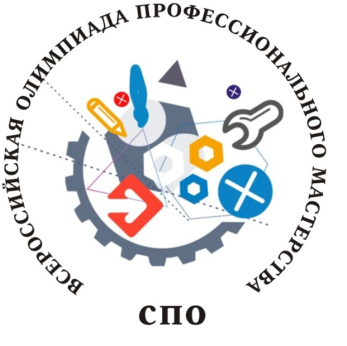 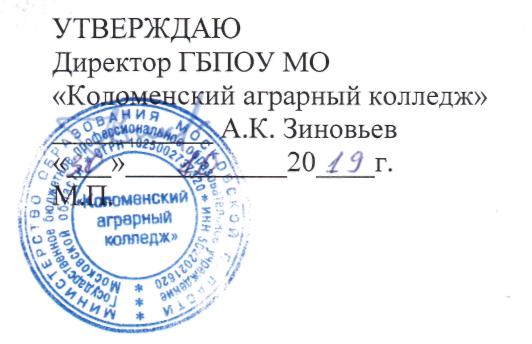 